Esquema del Curso Masculinidad y Femineidad BíblicasSemana 1: Introducción y Teología Bíblica del GéneroSemana 2: Masculinidad Bíblica Parte 1Semana 3: Masculinidad Bíblica Parte 2 Semana 4: Femineidad Bíblica Parte 1Semana 5: Femineidad Bíblica Parte 2 Semana 6: Masculinidad y Femineidad en el Hogar Parte 1Semana 7: Masculinidad y Femineidad en el Hogar Parte 2 Semana 8: Masculinidad y Femineidad en la Iglesia Parte 1 Semana 9: Masculinidad y Femineidad en la Iglesia Parte 2 Semana 10: Masculinidad y Femineidad en el Mundo y Lugar de Trabajo Semana 11: Objeciones al Complementarismo Semana 12: Confusión de GéneroSemana 13: Panel de Discusión y P&RPara ampliar los estudios:Complementarianism and the Single Man [El complementarismo y el hombre soltero], Mathew Freemanhttp://9marks.org/article/complementarianism-the-single-man/The Masculine Mandate [El mandato masculino], Richard D. Phillips (Reformation Trust, 2010)God’s Design for Man and Woman [El diseño de Dios para el hombre y la mujer], Andreas y Margaret Kostenberger (Crossway, 2014)¡Las preguntas y comentarios son bienvenidos!Brad.Wheeler@capbap.org & Matt.Merker@capbap.org Seminarios Básicos–Masculinidad y Femineidad Bíblicas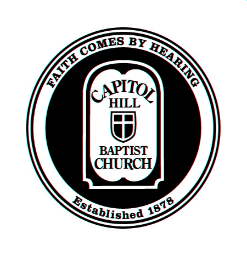 Clase 3: Masculinidad Bíblica Parte 2I. Introducción: ¿El arte de la masculinidad?  II. RepasoGénesis 1: El hombre y la mujer a imagen de DiosGénesis 2-3: La autoridad y responsabilidad del hombreGénesis 2:15: El llamado del hombre a «trabajar» y «cuidar»III. Una definición de Masculinidad Bíblica«La esencia de la masculinidad bíblica es un sentido de responsabilidad benevolente para liderar, proveer y proteger a las mujeres de formas que sean apropiadas en las diferentes relaciones del hombre». «...Liderar...»1 Ti. 3:2-5 – Requisitos para los ancianos, pero todos los hombres deberían aspirar esta descripción de santidad:Pero es necesario que el obispo sea irreprensible, marido de una sola mujer, sobrio, prudente, decoroso, hospedador, apto para enseñar; no dado al vino, no pendenciero, no codicioso de ganancias deshonestas, sino amable, apacible, no avaro; que gobierne bien su casa, que tenga a sus hijos en sujeción con toda honestidad…La masculinidad bíblica no se expresa en la exigencia de ser servido, sino en la fortaleza de servir y sacrificarse por el bien de otros. (Lucas 22:26, Efesios 5:23-25)La masculinidad bíblica no tiene que iniciar cada acción, pero siente la responsabilidad de proveer un patrón general de iniciativa. La masculinidad bíblica acepta la carga de la última palabra en los desacuerdos entre el líder y el dirigido, pero no presume usarla en todos los casos.La masculinidad bíblica reconoce que el llamado a liderar es un llamado al arrepentimiento y a la humildad. (Salmos 130:3-4, 1 Pedro 5:6) «...proveer...»1 Ti. 5:8 – porque si alguno no provee para los suyos, y mayormente para los de su casa, ha negado la fe…Ejemplos 
 «...y proteger …»Ezequiel 34:4-6 – Y andan errantes por falta de pastor…Ejemplos «...a las mujeres...» «...de formas que sean apropiadas en las diferentes relaciones del hombre».1 Ti. 5:1-2 – No reprendas al anciano, sino exhórtale como a padre; a los más jóvenes, como a hermanos; a las ancianas, como a madres; a las jovencitas, como a hermanas, con toda pureza.IV. Conclusión: Dos hombres